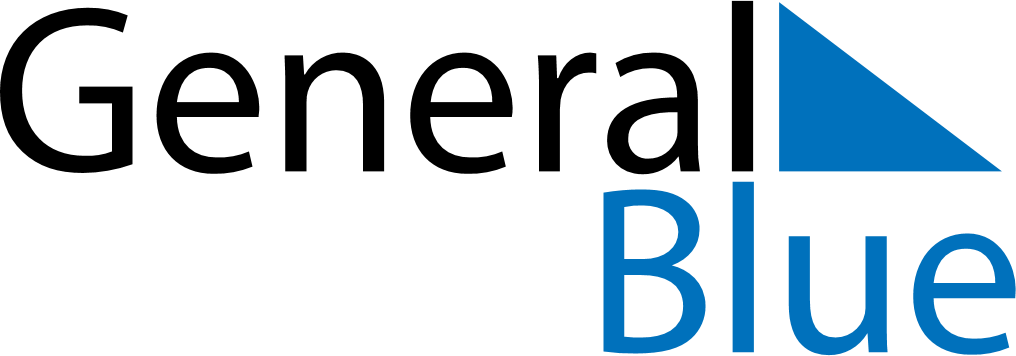 May 2030May 2030May 2030Saint HelenaSaint HelenaSUNMONTUEWEDTHUFRISAT12345678910111213141516171819202122232425Saint Helena Day262728293031